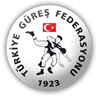 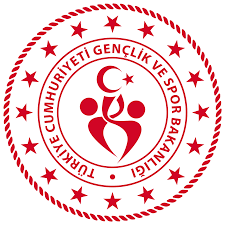 3. KADEME ANTRENÖR KURSU DERS PROGRAMITarih:  06-13.11 2023ANKARA (GAZİ ÜNİVERSİTESİ)                           TGF Eğitim kurulunca gerektiğinde ders saatlerinde ve yerinde değişiklik yapılabilir.TarihSaatDersin AdıKapsamEğitici6 KASIM09.00-11.00Teknik-Taktik Uygulama6 KASIM11.00-13.00Teknik-Taktik  Uygulama6 KASIM13.00-14.00Öğle Arası6 KASIM14.00-16.00Teknik-Taktik Uygulama6 KASIM16.00-18.00Teknik-Taktik Uygulama7 KASIM09.00-11.00Teknik-Taktik Uygulama7 KASIM11.00-13.00Teknik-Taktik Uygulama7 KASIM13.00-14.00Öğle Arası7 KASIM14.00-16.00Teknik-Taktik Uygulama7 KASIM16.00-18.00Teknik-Taktik Uygulama8 KASIM09.00-11.00Teknik-Taktik Uygulama8 KASIM11.00-13.00Teknik-Taktik Uygulama8 KASIM13.00-14.00Öğle Arası8 KASIM14.00-16.00Teknik-Taktik Uygulama8 KASIM16.00-18.00Teknik-Taktik Uygulama9 KASIM09.00-11.00Teknik-Taktik Uygulama9 KASIM11.00-13.00Teknik-Taktik Uygulama9 KASIM13.00-14.00Öğle Arası9 KASIM14.00-16.00Teknik-Taktik Uygulama9 KASIM16.00-18.00Teknik-Taktik Uygulama10 KASIM09.00-11.00Teknik-TaktikUygulama10 KASIM11.00-13.00Teknik-TaktikUygulama10 KASIM13.00-14.00Öğle Arası10 KASIM14.00-16.00Teknik-TaktikUygulama10 KASIM16.00-18.00Teknik-TaktikUygulama11 KASIM11 KASIM11.00-13.00Oyun Kuralları BilgisiTeori11 KASIM13.00-14.00Öğle Arası11 KASIM14.00-16.00Özel Antrenman BilgisiTeori11 KASIM16.00-18.00Özel Antrenman BilgisiTeori12 KASIM09.00-11.00Özel Antrenman BilgisiTeori12 KASIM11.00-13.00Özel Antrenman BilgisiTeori12 KASIM13.00-14.00Öğle Arası12 KASIM14.00-16.00Özel Antrenman BilgisiTeori12 KASIM16.00-18.00Özel Antrenman BilgisiTeori13 KASIM09.00-11.00Oyun Kuralları BilgisiSınav13 KASIM11.00-13.00Özel Antrenman BilgisiSınav13 KASIM13.00-14.00Öğle Arası13 KASIM14.00-16.00Teknik- Taktik (Greko-Romen)Sınav13 KASIM16.00-18.00Teknik- Taktik (Serbest)Sınav